Приложение 3к административному регламенту по предоставлению  муниципальной услуги "Предоставление информации о результатах сданных экзаменов, результатах тестирования и иных вступительных испытаний, а также о зачислении в муниципальное образовательное учреждение"БЛОК-СХЕМАпоследовательности  административных процедур предоставления муниципальной услуги"Предоставление информации о результатах сданных экзаменов,результатах тестирования и иных вступительных испытаний, а также о зачислении в муниципальное образовательное учреждение"___    _    _    _Заявлениена предоставление информации о результатах сданных экзаменов, ре- зультатах тестирования и иных вступительных испытаний, а также о зачислении в муниципальное образовательное учреждение (рекомендуемая форма)В муниципальное образовательное учреждение Партизанского городского округа_ 	(наименование учреждения)_ 	_ 	(Ф.И.О. руководителя)_ 	_ 	(Ф.И.О. заявителя)проживающего по адресу_ 	_ 	_ 		  тел. _ 		 адрес эл. почты _	_ЗаявлениеПрошу предоставить мне информацию о	___ 		 (излагается   суть запроса, тематика, указываются вопросы, на которые необходимо получить ответ)Информацию прошу предоставить  _	__ 	(почтовым отправлением, лично, на электронный адрес)_ 	_ 	«	»  20_ год	_ 	(подпись заявителя)ПЕРЕЧЕНЬобразовательных учреждений Партизанского городского округа, находящихся в ведении отдела образования администрации Партизанского городского округа3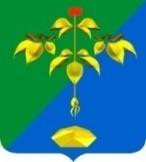 АДМИНИСТРАЦИЯ ПАРТИЗАНСКОГО ГОРОДСКОГО ОКРУГАПРИМОРСКОГО КРАЯП О С Т А Н О В Л Е Н И Е 2 7 д е каб ря 2 0 1 6 г.	№ 1 0 9 0 -па Об утверждении административного регламентапо предоставлению муниципальными образовательными учреждениями, находящимися в ведении отдела образования администрации Партизанского городского округа, муниципальной услуги«Предоставление информации о результатах сданных экзаменов, результатах тестирования и иных вступительных испытаний, а также о зачислении в муниципальное образовательное учреждение»В соответствии с Федеральным законом от 27.07.2010г. №210-ФЗ «Об организации предоставления государственных и муниципальных услуг», согласно постановлению  администрации  Партизанского  городского округа от 18 ноября 2010 года №213-па «О Порядке разработки и утверждения административных регламентов предоставления муниципальных услуг», на основании статей 29, 32 Устава Партизанского городского округа администрация Партизанского городского округаПОСТАНОВЛЯЕТ:Утвердить административный регламент по предоставлению муниципальными образовательными учреждениями, находящимися  в ведении отдела образования администрации Партизанского городского округа, муниципальной услуги «Предоставление информации о результатахсданных экзаменов, результатах тестирования и иных вступительных испытаний, а также о зачислении в муниципальное образовательное учреждение».Постановление подлежит размещению на официальном сайте администрации Партизанского городского округа в сети «Интернет».Настоящее постановление подлежит официальному опубликованию (обнародованию) в газете «Вести» и вступает в законную силу после официального опубликования.Контроль за исполнением настоящего постановления возложить на отдел образования администрации Партизанского городского округа.Глава  городского округа	А. В. ЗражевскийУТВЕРЖДЕНпостановлением администрации Партизанского городского округа от 27.12.2016 г. № 1090-паАДМИНИСТРАТИВНЫЙ РЕГЛАМЕНТпо предоставлению муниципальной услуги«Предоставление информации о результатах сданных экзаменов, результатах тестирования и иных вступительных испытаний, а также о зачислении в муниципальное образовательное учреждение»Общие положенияПредмет регулирования административного регламентаНастоящий административный регламент по предоставлению муниципальной услуги «Предоставление информации о результатах сданных экзаменов, результатах тестирования и иных вступительных испытаний, а также о зачислении в муниципальное образовательное учреждение» (далее – административный регламент, муниципальная услуга) разработан в целях повышения качества исполнения муниципальной услуги, определяет сроки и последовательность действий (административные процедуры) при предоставлении муниципальной услуги.Круг заявителейЗаявителями (получателями) муниципальной услуги являются:Участники экзаменов, тестирования и иных вступительных испытаний и их родители (законные представители);Родители (законные представители), имеющие несовершеннолетних детей в возрасте до 8 лет,- при зачислении в муниципальные образовательные учреждения, реализующие основную общеобразовательную программу дошкольного образования;Родители (законные представители), имеющие несовершеннолет- них детей в возрасте от 6 лет 6 месяцев до 18 лет,- при зачислении в общеоб- разовательные учреждения;Родители (законные представители), имеющие несовершеннолетних в возрасте от 3 до 18 лет,- при зачислении в муниципальные образовательные учреждения дополнительного образования;Требования к порядку информирования о предоставлении муниципальной услугиСведения о местонахождении муниципальных образовательных учреждений (далее МОУ), находящихся в ведении отдела образования администрации Партизанского городского округа (далее  отдела образования), их номерах телефонов для справок, адресах электронной почты, режиме работы содержатся в Приложении 1 к настоящему административному регламенту;Местонахождение отдела образования администрации Партизанского городского округа (юридический адрес): 692864, Приморский край, г. Партизанск, ул. 50 лет ВКСМ, д.28, тел./факс 8(42363)62138;График работы отдела образования: понедельник- четверг: с 9:00 до 18:00, пятница: с 9:00 до 16:45, перерыв с 13:00 до 13:45, суббота- воскресенье: выходные дни;Адрес электронной почты отдела образования:  gorono@partizansk.org;Личный прием граждан по вопросам предоставления муниципальной услуги проводится руководителем МОУ непосредственно в МОУ, а также с использованием телефонной и почтовой связи, электронной почты.Информирование о порядке предоставления муниципальной услуги осуществляется непосредственно в МОУ, с  использованием телефонной и почтовой связи, электронной почты, а также с помощью информационных стендов, с использованием информационно- телекоммуникационных технологий, на официальном сайте Партизанского городского  округа  www. partizansk.org  и  в  федеральной  государственнойинформационной	системе	«Единый	портал	государственных	и муниципальных услуг» www.gosuslugi.ru.Стандарт предоставления муниципальной услугиНаименование муниципальной услуги: «Предоставление информации о результатах сданных экзаменов, результатах тестирования и иных вступительных испытаний, а также о зачислении в муниципальное образовательное учреждение».Наименование	учреждений,	предоставляющих	муниципальную услугуМуниципальную услугу предоставляют МОУ, находящиеся в веденииотдела  образования,  указанные  в  Приложении  1  к  административному регламенту.Описание результатов предоставления муниципальной услуги Конечным результатом предоставления муниципальной услугиявляется:предоставление информации о результатах сданных экзаменов, результатах тестирования и иных вступительных испытаний, а также о зачислении в муниципальное образовательное учреждение либо уведомление об отсутствии запрашиваемой информации;мотивированный отказ в предоставлении муниципальной услуги.Срок предоставления муниципальной услугиМаксимальный срок предоставления муниципальной услуги либо отказ в предоставлении муниципальной услуги осуществляется в течение 30 дней со дня регистрации заявления в МОУ.  Регистрация  заявления осуществляется в день его поступления.Перечень	нормативных	правовых	актов,	регулирующих отношения, возникающие в связи с предоставлением муниципальной услугиПравовыми  основаниями  для  предоставления муниципальной услуги являются:Конституция Российской Федерации;Федеральный закон	от	06.10.2003г.	№ 131-ФЗ	«Об общих принципах организации местного самоуправления в Российской Федерации»;Федеральный закон от 27.07.2010г. № 210-ФЗ "Об организации предоставления государственных и муниципальных услуг";Федеральный закон от 24.07.1998г. № 124-ФЗ "Об основных гарантиях прав ребенка в Российской Федерации";Федеральный закон Российской Федерации от 29.12.2012г. № 273- ФЗ «Об образовании в Российской Федерации»;Федеральный закон от 01.12.2014г. № 419-ФЗ «О внесении изменений в отдельные законодательные акты Российской Федерации по вопросам защиты инвалидов в связи с ратификацией Конвенции о правах инвалидов»;Распоряжение Правительства Российской Федерации от 17.12.2009г.№ 1993-р "Об утверждении сводного перечня первоочередных государственных и муниципальных услуг, предоставляемых в электронном виде";Приказ Министерства образования и науки Российской Федерации от 29.08.2013г. № 1008 "Об утверждении Порядка организации и осуществления образовательной деятельности по дополнительным общеобразовательным программам";Приказ Министерства образования и науки Российской Федерации от 30.08.2013г. № 1014 "Об утверждении Порядка организации и осуществления образовательной деятельности по основным общеобразовательным программам образовательным  программам дошкольного образования";Приказ Министерства образования и науки Российской Федерации от 30.08.2013г. № 1015 "Об утверждении Порядка организации и осуществления организации образовательной деятельности по основным общеобразовательным программам - образовательным программам начального общего, основного общего и среднего общего образования";Приказ Министерства образования и науки Российской Федерации от 22.01.2014г. № 32 "Об утверждении Порядка приема граждан на обучениепо  образовательным  программам  начального общего, основного  общего  и среднего общего образования";Приказ Министерства образования и науки Российской Федерации от 08.04.2014г. №  293 "Об утверждении Порядка приема на обучение по образовательным программам дошкольного образования";Закон Приморского края от 13.08.2013г. №243-КЗ «Об образовании в Приморском крае»;Уставы муниципальных образовательных учреждений;Иные нормативные правовые акты.Исчерпывающий перечень документов для предоставления муниципальной услугиПри обращении заявителя в МОУ для получения муниципальной услуги, предоставляется заявление (Приложение 2 к административному регламенту).Исчерпывающий перечень документов, необходимых для предоставления муниципальной услуги и услуг, которые являются необходимыми и обязательными для предоставления муниципальной услуги, которые находятся в распоряжении государственных органов, органов местного самоуправления и иных организацийПеречня документов,  необходимых  для  предоставления муниципальной услуги и услуг, которые являются необходимыми и обязательными для предоставления муниципальной услуги,  которые находятся в распоряжении государственных органов, органов местного самоуправления и иных организаций, не требуется.Исчерпывающий перечень оснований для отказа в приеме документов, необходимых для предоставления муниципальной услугиОснованием для отказа в приеме документов, необходимых для предоставления муниципальной услуги является:отсутствие документов, удостоверяющих личность заявителя;наличие в заявлении неразборчивых записей, ненормативной лексики.Исчерпывающий перечень оснований для приостановления или отказа в предоставлении муниципальной услуги:отсутствие у заявителя права на предоставление услуги;наличие заявления о прекращении рассмотрения заявления о предоставлении муниципальной услуги, поступившего в  срок предоставления муниципальной услуги, установленный настоящим административным регламентом.Перечень услуг, которые являются необходимыми и обязательными для предоставления муниципальной услуги, отсутствует.Порядок, размер и основания взимания государственной пошлины или иной платы, взимаемой за предоставление муниципальной услугиГосударственная     пошлина    и     иная     плата    за    предоставлениемуниципальной услуги не взимается.Порядок, размер и основания взимания платы за предоставление услуг, которые являются необходимыми и обязательными для предоставления муниципальной услуги отсутствуют ввиду отсутствия перечня  таких услуг.Максимальный срок ожидания в очереди при подаче заявления о предоставлении муниципальной услуги и  при получении результата предоставления муниципальной услугиМаксимальный срок ожидания в очереди при подаче заявления о предоставлении муниципальной услуги  и при получении результата предоставления муниципальной услуги составляет не более 15 минут.Срок и порядок регистрации обращения о предоставлении муниципальной услуги, в том числе в электронной формеРегистрация заявления о предоставлении муниципальной услуги производится в течение одного дня.Устное обращение граждан о предоставлении муниципальной услуги оформляется специалистом в порядке регистрации устных обращений граждан в течение 15 минут.Обращение заявителя, отправленное по почте (электронной почте), регистрируется специалистом в день его получения.Требования к объектам МОУ (далее объектам) и помещениям, в которых предоставляется муниципальная услуга, информационным стендамс  образцами  их  заполнения  и  перечнем  документов,  необходимых  для предоставления муниципальной услугиПомещение для оказания муниципальной услуги должно бытьоснащено столами, стульями.Места для приема документов обеспечиваются канцелярскими принадлежностями. На информационных стендах в помещении, предназначенном для приема документов, размещается следующая информация:извлечения из законодательных и иных нормативных правовых актов, содержащих нормы, регламентирующие порядок предоставления муниципальной услуги, права и ответственность специалиста и заявителя;текст настоящего административного регламента с приложениями;блок-схема последовательности административных процедур при исполнении муниципальной услуги;образец оформления заявления, необходимого для предоставления муниципальной услуги, и требования к нему;месторасположение, график (режим) работы, номера телефонов, адреса интернет-сайтов и электронной почты образовательных учреждений, предоставляющих муниципальную услугу;основания для отказа в предоставлении муниципальной услуги;порядок обжалования решений, действий или бездействия должностных лиц;Места ожидания и приема заявителей должны соответствовать санитарно – эпидемиологическим правилам и нормам;Основными показателями создания для инвалидов условий доступности объектов образования, включая отдел образования администрации Партизанского городского округа, (далее объектов) в соответствии с требованиями, установленными законодательными и иными нормативными правовыми актами, являются:возможность беспрепятственного входа в объекты и выхода из них;возможность самостоятельного передвижения по территории объекта в целях доступа к месту предоставления муниципальной услуги, в том числе с помощью работников объектов, предоставляющих услуги;сопровождение инвалидов, имеющих стойкие нарушения функции зрения, и возможность самостоятельного передвижения по территории объекта;содействие инвалиду при входе в объект и выходе из него, информирование инвалида о доступных маршрутах общественного транспорта;надлежащее размещение носителей информации, необходимой для обеспечения беспрепятственного доступа инвалидов к объектам и муниципальным услугам, с учетом ограничений их жизнедеятельности;обеспечение допуска на объект, в котором предоставляются муниципальной услуги, собаки-проводника при наличии документа, подтверждающего ее специальное обучение, выданного по форме и в порядке, утвержденных приказом Министерства труда и социальной защиты Российской Федерации от 22 июня 2015 г. N 386н;оказание инвалидам помощи, необходимой для получения в доступной для них форме информации о правилах предоставления муниципальной услуги, в том числе об оформлении необходимых для получения муниципальной услуги документов, о совершении ими других необходимых для получения муниципальной услуги действий;допуск сурдопереводчика и тифлосурдопереводчика, сопровождающего инвалида;адаптация официального Интернет-сайта администрации Партизанского городского округа, для лиц с нарушением зрения (слабовидящих);оказание работниками, участвующими в предоставлении муниципальной    услуги,    иной    необходимой    инвалидам    помощи    впреодолении барьеров, мешающих получению муниципальных услуг в сфере образования и использованию объектов наравне с другими лицами.Показатели доступности и качества предоставления муниципальных услугПоказатели доступности:удобный для заявителей режим МОУ;доступное территориальное расположение места предоставления муниципальной услуги;Показатели качества:требования к уровню квалификации персонала, участвующего в предоставлении муниципальной услуги: профессиональная компетентность, владение информационно-коммуникационными технологиями, культура общения с заявителями, оперативность осуществления административных процедур по предоставлению муниципальной услуги;соблюдение требований к информационному обеспечению, месту и периодичности размещения информации о предоставляемой муниципальной услуге;отсутствие объективных жалоб на работу специалистов, связанных с предоставлением муниципальной услуги;отсутствие нарушений по соблюдению сроков исполнения муниципальной услуги;доля заявителей от общего числа заявителей, обратившихся за муниципальной услугой, удовлетворенных результатом полученной муниципальной услуги, - не менее 70% от общего числа заявителей;доля заявителей, удовлетворенных порядком и полнотой информирования о предоставлении муниципальной услуги, организационно- техническими условиями получения муниципальной услуги, - не менее 70% от общего числа заявителей.Состав, последовательность и сроки выполнения административных процедур, требования к порядкуих выполненияПредоставление муниципальной услуги включает в себя следующие административные процедуры:прием и регистрация заявления;рассмотрение заявления и подготовка письменного ответа заявителю;направление ответа заявителю;Блок- схема последовательности действий при предоставлении муниципальной услуги представлена в Приложении 3 к настоящему административному регламенту.Описание административных процедурОтветственный за исполнение  административных  процедур назначается руководителем МОУ.Прием и регистрация заявленияоснованием для начала оказания муниципальной услуги является подача заявителем заявления в МОУ, предоставляющее муниципальную услугу по форме, согласно Приложению 2;заявление принимается и регистрируются в день их поступления.Заявление в письменной форме может подаваться заявителем при личном обращении, по почте, по электронной почте;максимальный срок выполнения административной процедуры- один день;результатом выполнения административной процедуры является регистрация заявления или отказ в приёме документов по основаниям, установленным в пункте 2.8. настоящего административного регламента.Рассмотрение заявления и подготовка письменного ответа заявителюоснованием для начала административной процедуры является получение   ответственным   за   выполнение   административной   процедурылицом	МОУ,	предоставляющего	муниципальную	услугу, зарегистрированного заявления;ответственный за  выполнение административной процедуры обеспечивает всестороннее, объективное рассмотрение заявления, в случае необходимости – с участием заявителя;если в ходе рассмотрения заявления выявлены основания для отказа в предоставлении муниципальной услуги, указанные в  пункте 2.9. настоящего административного регламента, то принимается решение об отказе в предоставлении муниципальной услуги.максимальный  срок  выполнения   административной   процедуры- 27 рабочих дней;результатом выполнения административной процедуры является подготовка проекта письменного ответа, содержащего запрашиваемую информацию либо отказ в предоставлении муниципальной услуги и передача его на подпись руководителю МОУ.Направление ответа заявителюпосле подписания ответа руководителем МОУ ответ предоставляется заявителю либо отправляется по почте. Также по желанию заявителя возможно направление уведомления в электронном виде на электронный адрес, указанный в заявлении;срок исполнения административной процедуры- 3 рабочих дня;результатом административной процедуры является направление заявителю ответа с предоставлением запрашиваемой информации либо об отказе в предоставлении муниципальной услуги.Формы контроля за исполнением муниципальной услугиПорядок осуществления текущего контроля за соблюдением и исполнением ответственными должностными лицами положений административного регламента и иных нормативных правовых актов, устанавливающих требования к предоставлению муниципальной услуги, а также принятием решений ответственными лицамиОбщий контроль предоставления муниципальной услуги осуществляет начальник отдела образования.Текущий контроль соблюдения последовательности и сроков исполнения административных действий и выполнения административных процедур, определённых настоящим административным регламентом, осуществляет главный специалист отдела образования.Текущий контроль за соблюдением и исполнением ответственными лицами последовательности действий при предоставлении муниципальной услуги осуществляет руководитель МОУ.Текущий контроль осуществляется путём проверок соблюдения и исполнения положений настоящего административного регламента, в том числе устанавливающих последовательность действий, определённых административными процедурами, сроки осуществления административных процедур, федеральных законов, иных нормативных правовых актов Российской Федерации, нормативных правовых актов Приморского края, муниципальных правовых актов Партизанского городского округа, устанавливающих требования к предоставлению муниципальной услуги.Порядок и периодичность осуществления плановых и внеплановых проверок полноты и качества исполнения муниципальной услуги, в  том числе порядок и формы контроля за полнотой и качеством исполнения муниципальной услугиКонтроль за полнотой и качеством предоставления муниципальной услуги включает в себя проведение плановых и внеплановых проверок, выявление и устранение нарушений прав заявителей, рассмотрение, принятие решений и подготовку ответов на обращения заявителей, содержащих жалобы на решения, действия (бездействия) должностных лиц.Плановые проверки осуществляются на основании годовых планов работы отдела образования и проводятся не реже одного раза в год.Основаниями для проведения внеплановых проверок полноты и качества предоставления муниципальной услуги являются:поступление информации о нарушении положений административного регламента;конкретное обращение (жалоба) заявителя в отдел образования на действия (бездействие) должностных лиц, ответственных за предоставление муниципальной услуги;поручение начальника отдела образования.Результаты проверки оформляются актом, в котором отмечаются выявленные недостатки и предложения по их устранению.По результатам проведённых проверок в случае выявления нарушений прав заявителей осуществляется привлечение виновных лиц к ответственности в соответствии с законодательством Российской Федерации.4.3. Ответственность должностных лиц за решения и действия (бездействие), принимаемые (осуществляемые) ими в ходе предоставления муниципальной услуги, несоблюдение требований административного регламента по каждому действию или административной процедуре при исполнении муниципальной услугиРуководители и должностные лица МОУ, ответственные за предоставление муниципальной услуги, несут  персональную ответственность:за качество приёма комплекта документов у заявителя;за несоблюдение требований настоящего административного регламента;за недостоверность информации, предоставляемой в ходе предоставления муниципальной услуги.Персональная ответственность должностных лиц МОУ закрепляется в должностных инструкциях в соответствии с требованиями законодательства Российской Федерации.Положения, характеризующие требования к порядку и формам контроля за предоставлением муниципальной услуги, в том числе со стороны граждан, их объединений и организацийКонтроль за предоставлением муниципальной услуги, в том числе  со  стороны  со  стороны  граждан,  их  объединений  и  организацийосуществляется путём получения информации о наличии в действиях (бездействии) должностных лиц, а также в принимаемых ими решениях нарушений положений нормативных правовых актов, устанавливающих требования к административному регламенту и к предоставлению муниципальной услуги.Контроль за предоставлением муниципальной услуги осуществляется посредством открытости деятельности МОУ при предоставлении муниципальной услуги, получения полной, актуальной и достоверной информации о порядке предоставления муниципальной услуги и возможности досудебного рассмотрения обращений (жалоб) в процессе получения муниципальной услуги.Для осуществления контроля за предоставлением муниципальной услуги граждане, их объединения и организации имеют право направлять в МОУ индивидуальные и коллективные обращения с предложениями, рекомендациями по совершенствованию качества и порядка предоставления муниципальной услуги, а также заявления и жалобы с сообщением о нарушении должностными лицами, предоставляющими муниципальную услугу, требований административного регламента, федеральных законов и других нормативных правовых актов Российской Федерации, нормативных правовых актов Приморского края, муниципальных правовых актов Партизанского городского округа.Досудебный (внесудебный) порядок обжалования решений и действий (бездействия) органа, предоставляющегомуниципальную услугу, а также должностных лиц, ответственных запредоставление муниципальной услугиИнформация для заявителя о его праве на досудебное (внесудебное) обжалование действий (бездействия) и решений, принятых (осуществляемых) в ходе предоставления муниципальной услугиРешения и действия (бездействие) администрации Партизанского городского округа, отдела образования, руководителей МОУ, должностных лиц, принятые (осуществляемые) в ходе предоставления муниципальной услуги на основании настоящего административного регламента, могут бытьобжалованы заявителем в досудебном (внесудебном) порядке путём направления жалобы в письменной форме, на бумажном носителе, в электронной форме в администрацию Партизанского городского округа.Предмет досудебного (внесудебного) обжалования Заявитель вправе обратиться с жалобой в случаях:нарушения срока регистрации запроса заявителя о предоставлении муниципальной услуги;нарушения срока предоставления муниципальной услуги;требования у заявителя документов, не предусмотренных нормативными правовыми актами Российской Федерации, нормативными правовыми актами Приморского края, муниципальными правовыми актами Партизанского городского округа для предоставления муниципальной услуги;отказа заявителю в приёме документов, предоставление которых предусмотрено нормативными правовыми актами Российской Федерации, нормативными правовыми актами Приморского края, муниципальными правовыми актами Партизанского городского округа для предоставления муниципальной услуги;отказа заявителю в предоставлении муниципальной услуги, если основания отказа не предусмотрены федеральными законами и принятыми в соответствии с ними иными нормативными правовыми актами Российской Федерации, нормативными правовыми актами Приморского края, муниципальными правовыми актами Партизанского городского округа;требования у заявителя при предоставлении муниципальной услуги платы, не предусмотренной нормативными правовыми актами Российской Федерации, нормативными правовыми актами Приморского края, муниципальными правовыми актами Партизанского городского округа;отказа администрации Партизанского городского округа, должностного лица, руководителя муниципального образовательного учреждения, в исправлении допущенных опечаток и ошибок в выданных врезультате	предоставления	муниципальной	услуги	документах	либо нарушения установленного срока таких исправлений.Органы местного самоуправления и должностные лица, которым может быть  направлена жалоба заявителя в досудебном (внесудебном) порядкеЖалобы на действия или бездействие ответственного лица МОУ, а также на принимаемые им решения при предоставлении муниципальной услуги обжалуются руководителю МОУ. Адреса и график работы МОУ указаны в Приложении 1 настоящего административного регламента.Жалобы на действия или бездействие руководителя МОУ, а также на принимаемые им решения при предоставлении муниципальной услуги обжалуются начальнику отдела образования.  Местонахождение отдела   образования   (юридический   адрес):   692864,   Приморский   край, г. Партизанск, ул. 50 лет ВКСМ, д.28, тел./факс 8(42363)62138. График работы отдела образования: понедельник- четверг с 9:00 до 18:00, пятница с 9:00 до 16:45, перерыв с 13:00 до 13:45, суббота-воскресенье- выходные дни. Адрес электронной почты отдела образования: gorono@partizansk.org.Жалобы на действия или бездействие, а также решения, принятые начальником отдела образования, подаются на имя главы Партизанского городского округа:в письменной форме на бумажном носителе по адресу: 692864, Приморский край, г. Партизанск, ул. Ленинская, д.26А;на личном приёме заявителя. Личный приём заявителей проводится главой Партизанского городского округа, первым заместителем главы администрации Партизанского городского округа, а также заместителем главы администрации Партизанского городского округа, курирующим вопросы развития образования, согласно ежемесячному графику, утверждённому главой Партизанского округа и размещённому на официальном сайте  администрации  Партизанского  городского  округа  www. partizansk.org.Жалоба может быть направлена заявителем через многофункциональный центр предоставления государственных и муниципальных услуг (при наличии соглашения о взаимодействии, заключённого между органом, предоставляющим муниципальную услугу, и многофункциональным центром предоставления государственных и муниципальных услуг), с использованием информационно- телекоммуникационной сети Интернет, федеральной государственной информационной системы «Единый портал государственных и муниципальных услуг (функций)».Жалоба должна содержать:наименование МОУ, предоставляющего муниципальную услугу, должностного лица, принимающего участие в  предоставлении муниципальной услуги, решения и действия (бездействие) которого обжалуются;фамилию, имя, отчество (последнее- при наличии) физического лица либо наименование, сведения о месте нахождения заявителя- юридического лица, а также номер (номера) контактного телефона, адрес электронной почты, если ответ должен быть направлен в письменной форме; заявитель вправе приложить к такому обращению необходимые документы и материалы в электронной форме либо направить указанные документы и материалы или их копии в письменной форме;сведения об обжалуемых решениях и действиях (бездействии) МОУ, предоставляющего муниципальную услугу, должностного лица, ответственного за предоставление муниципальной услуги;доводы, на основании которых заявитель не согласен с решением и действиями (бездействием)  МОУ,  предоставляющего  муниципальную услугу, должностного лица, при этом заявителем могут быть представлены документы (при наличии), подтверждающие доводы заявителя, либо их копии.Жалоба подлежит регистрации в течении трёх дней со дня поступления в администрацию Партизанского городского округа, в отдел образования либо в МОУ.Сроки рассмотрения жалобыПоступившая жалоба подлежит рассмотрению должностным лицом, на имя которого она поступила, в течение пятнадцати рабочих дней со дня регистрации. В случае обжалования отказа в приёме документов у заявителя либо в исправлении допущенных опечаток и ошибок в выданных  в результате предоставления муниципальной услуги документах - в течение пяти рабочих дней со дня ее регистрации.При рассмотрении жалобы заявитель имеет право представлять дополнительные документы и материалы либо обращаться с просьбой об их истребовании, в том числе в электронной форме.Результат рассмотрения жалобыПо результатам рассмотрения жалобы в соответствии с частью 7 статьи11.2. федерального закона от 27.07.2010г. №210-ФЗ «Об организации предоставления государственных и муниципальных услуг» уполномоченное на её рассмотрение должностное лицо принимает решение об удовлетворение жалобы либо об отказе в её удовлетворении.При удовлетворении жалобы уполномоченное на её рассмотрение должностное лицо принимает исчерпывающие меры по устранению выявленных нарушений, в том числе по выдаче заявителю результата муниципальной услуги, не позднее 5 рабочих дней со дня принятия решения, если иное не установлено действующим законодательством Российской Федерации.Порядок информирования заявителя о результатах рассмотрения жалобыОтвет по результатам рассмотрения жалобы направляется заявителю не позднее дня, следующего за днём принятия решения, в письменной форме и, по желанию заявителя, в электронной форме.В ответе по результатам рассмотрения жалобы указываются:наименование МОУ, предоставляющего муниципальную услугу, наименование органа, рассмотревшего  жалобу,  должность,  фамилия, отчество (при наличии) должностного лица, принявшего решение по жалобе;номер, дата, место принятия решения, включая сведения о МОУ, его должностном лице, решение или действие (бездействие) которого обжалуется;фамилия, имя, отчество (при наличии) или наименование заявителя;основания для принятия решения по жалобе;принятое по жалобе решение;в случае, если жалоба признана обоснованной,- сроки устранения выявленных нарушений, в том числе срок предоставления муниципальной услуги;сведения о порядке обжалования принятого по жалобе решения.5.9. Уполномоченное на рассмотрение жалобы лицо отказывает в удовлетворении жалобы в следующих случаях:наличие вступившего в законную силу решения суда, решения арбитражного суда по жалобе о том же предмете и по тем же основаниям;подача жалобы лицом, полномочия которого не подтверждены в порядке, установленном действующим законодательством Российской Федерации;наличие решения по жалобе, принятого ранее в соответствии с требованиями настоящего регламента в отношении того же заявителя и по тому же предмету жалобы.В случае установления в ходе или по результатам рассмотрения жалобы признаков состава административного правонарушения, предусмотренного статьёй 5.63. Кодекса Российской Федерации об административных нарушениях, или признаков состава преступления должностное лицо, уполномоченное на рассмотрение жалобы, незамедлительно  направляет  соответствующие  материалы  в  прокуратуруг. Партизанска.Уполномоченное на рассмотрение жалобы должностное лицо вправе оставить жалобу без ответа в следующих случаях:при наличии в жалобе нецензурных либо оскорбительных выражений, угроз жизни, здоровью и имуществу должностного  лица,  как учувствовавшего в предоставлении муниципальной услуги, так и уполномоченного на рассмотрение жалобы, а также членов их семей, при этом гражданину, направившему такое обращение, сообщается о недопустимости злоупотребления правом;при отсутствии возможности прочитать какую-либо часть текста жалобы, фамилию, имя отчество (при наличии) и (или) почтовый адрес заявителя, указанные в жалобе, о чём в течение семи дней со дня регистрации жалобы сообщается заявителю, направившему обращение, если его фамилия и почтовый адрес полаются прочтению.Порядок обжалования решения по жалобеРешение, принятое должностным лицом, уполномоченным на рассмотрение жалоб, по результатам рассмотрения жалобы на решения и действия (бездействие) МОУ, предоставляющего муниципальную услугу (должностного лица), может быть обжаловано заявителем в  судебном порядке, в сроки, предусмотренные действующим законодательством Российской Федерации.Приложения к настоящему административному регламентуПеречень МОУ Партизанского городского округа, находящихся в ведении отдела образования, предоставляющих муниципальную услугу "Предоставление информации о результатах сданных экзаменов, результатах тестирования и иных вступительных испытаний, а также о зачислении в муниципальное образовательное учреждение" (Приложение 1).Форма заявления на предоставление информации (Приложение 2).Блок-схема последовательности административных процедур при исполнении административного регламента предоставления муниципальной услуги (Приложение 3)._	_Наименование ОУРежим работы ОУЮридический адресМуниципальное бюджетное общеобразовательное учреждение «Средняя общеобразовательная школа№ 1» ПГОПонедельник- пятница 8.00-17.00Суббота, воскресенье- выходные дни692852г. Партизанскул. Тургенева, д.18 тел. 8(42363)66756e-mail:  partizanskshkola1@rambler.ruМуниципальное бюджетное общеобразовательноеучреждение «Средняя общеобразовательная школа№ 2» ПГОПонедельник- пятница 8.00-17.00Суббота, воскресенье- выходные дни692864г. Партизанск ул. Садовая, д.2тел. 8(42363)67653e-mail:  school2.partizansk@rambler.ruМуниципальное бюджетное общеобразовательное учреждение «Средняя общеобразовательная школа№ 3» ПГОПонедельник- пятница8.00-17.00Суббота, воскресенье- выходные дни692853г. Партизанскул. К.Коренова,  д.33 тел. 8(42363)62165e-mail: sh3.partizansk@mail.ruМуниципальное бюджетноеобщеобразовательное учреждение «Средняя общеобразовательная школа№ 5» ПГОПонедельник- пятница8.00-17.00Суббота, воскресенье- выходные дни692856г. Партизанск ул. Лазо, д.8тел. 8(42363)62814e-mail: school5-80@ma il.ruМуниципальное бюджетноеобщеобразовательное учреждение «Средняя общеобразовательная школа№ 6» ПГОПонедельник- пятница8.00-17.00Суббота, воскресенье- выходные дни692853г. Партизанскул. Центральная, д.19 тел. 8(42363)67601e-mail: moysosh6@yandex.ruМуниципальное казенное общеобразовательное учреждение «Начальная общеобразовательная школа№11» ПГОПонедельник- пятница8.00-17.00Суббота, воскресенье- выходные дни692845с. Тигровойул.Тигровая, д.155 тел. 8(42363)68729e-mail:  rudenko18.11.1968@ma il.ruМуниципальное бюджетное общеобразовательноеучреждение«Средняя общеобразовательная школа№ 12» ПГОПонедельник- пятница8.00-17.00Суббота, воскресенье- выходные дни692864г. Партизанскул. Аэродромная, д.2 тел. 8(42363)62041e-mail: v12_shkola@mail.ruМуниципальное казенное общеобразовательноеучреждение«Начальная общеобразовательная школа№ 17» ПГОПонедельник- пятница8.00-17.00Суббота, воскресенье- выходные дни692854п. Бровничипер. Зеленый, д.3а тел. 8(42363)68545e-mail:  rudenko18.11.1968@ma il.ruМуниципальное бюджетное общеобразовательноеучреждение«Средняя общеобразовательная школа№ 22» ПГОПонедельник- пятница8.00-17.00Суббота, воскресенье- выходные дни692871с. Углекаменскул. Советская, д.39 тел. 8(42363)61176e-mail:  uglekamensk22@ma il.ruМуниципальное бюджетное общеобразовательное учреждение«Средняя общеобразовательная школа№ 23» ПГОПонедельник- пятница8.00-17.00Суббота, воскресенье- выходные дни692874с. Авангардул. Кирова, д.33 тел. 8(42363)68298e-mail: avangards23@ma il.ruМуниципальное бюджетное общеобразовательное учреждение«Средняя общеобразовательная школа№ 24» ПГОПонедельник- пятница8.00-17.00Суббота, воскресенье- выходные дни692860г. Партизанскул. В.Чкалова, д.30 тел. 8(42363)64095e-mail: school. 24pgo@mail.ruМуниципальное бюджетное общеобразовательное учреждение«Средняя общеобразовательная школа№ 50» ПГОПонедельник- пятница8.00-17.00Суббота, воскресенье- выходные дни692854г. Партизанск,ул. Пушкинская, д.82а тел. 8(42363)65733e-mail:PrtzShcool50@yandex.ruМуниципальное бюджетноедошкольное образовательное учреждение  «Центр развития ребенка – детский сад №1» ПГОПонедельник- пятница7.30-18.00Суббота, воскресенье- выходные дни692864г. Партизанск,ул. Селедцова, д.8 тел. 8(42363)63419e-mail: ds1part@mail.ruМуниципальное бюджетное дошкольное образовательное учреждение «Детский сад№2» ПГОПонедельник- пятница7.30-18.00Суббота, воскресенье- выходные дни692856г. Партизанск ул.М.Кутузова, д.52 тел. 8(42363)67029e-mail:  vasilyokHFZ@yandex.ruМуниципальное бюджетное дошкольное образовательноеучреждение «Детский сад общеразвивающего вида№6» ПГОПонедельник- пятница7.30-18.00Суббота, воскресенье- выходные дни692852, г. Партизанск,ул. Лермонтова, д.18 тел. 8(42363)66544e-mail: detskysad6@mail.ruМуниципальное бюджетноедошкольное образовательное учреждение «Детский сад общеразвивающего вида № 7» ПГОПонедельник- пятница7.30-18.00Суббота, воскресенье- выходные дни692871с. Углекаменскул. Советская, д.46а тел. 8(42363)61397e-mail:  MBDOUdetsad.7@yandex.ruМуниципальное бюджетное дошкольное образовательное учреждение «Детский сад № 8» ПГОПонедельник- пятница7.30-18.00Суббота, воскресенье- выходные дни692860п. Лозовый,ул. Тепличная, д.4 тел. 8(42363)64690e-mail: Radyga_888@mail.ruМуниципальное бюджетноедошкольное образовательное учреждение «Центр развития ребенка – детский сад № 9» ПГОПонедельник- пятница7.30-18.00Суббота, воскресенье- выходные дни692874с. Авангардул. Вишневая, д.8 тел: 8(42363)68233e-mail: detskysad9@mail.ruМуниципальное бюджетное дошкольное образовательноеучреждение «Центр развития ребенка – детский сад № 14» ПГОПонедельник- пятница7.30-18.00Суббота, воскресенье- выходные дни692864г. Партизанскул. Ленинская, д.18а тел. 8(42363)67066e-mail: detsad14.2011@ma il.ruМуниципальное бюджетное дошкольное образовательное учреждение «Детский сад общеразвивающего вида № 22» ПГОПонедельник- пятница7.30-18.00Суббота, воскресенье- выходные дни692856г.Партизанскпер. Промышленный, д.10бтел. 8(42363)65671e-mail:  teremokTSOF@yandexruМуниципальное бюджетное дошкольное образовательноеучреждение «Детский сад общеразвивающего вида № 24» ПГОПонедельник- пятница7.30-18.00Суббота, воскресенье- выходные дни692853г.Партизанскул. Пушкинская, д.62 тел. 8(42363)6-55-34e-mail: zolc luchik@yandex.ruМуниципальное бюджетное дошкольное образовательное учреждение «Центр развития ребенка – детский сад № 30» ПГОПонедельник- пятница7.30-18.00Суббота, воскресенье- выходные дни692853г.Партизанскул. Серышева, д.7 тел. 8(42363)62738e-mail:ds-kolobok30.part@mail.ruМуниципальная бюджетная образовательнаяорганизация дополнительного образования «Центр детского творчества» ПГОПонедельник- пятница7.30-18.00Суббота, воскресенье- выходные дни692864г. Партизанскул. Ленинская, д.17 тел. 8(42363)67625e-mail: cdtpart izansk@mail.ruМуниципальное бюджетное образовательное учреждениедополнительного образования детей «Детско – юношеская спортивная школа «Сучан» ПГОПонедельник- пятница7.30-18.00Суббота, воскресенье- выходные дни692853г.Партизанскул. Нагорная, д.6 тел. 8(42363)62470e-mail: DYUSSH-  Suchan@yandex.ru